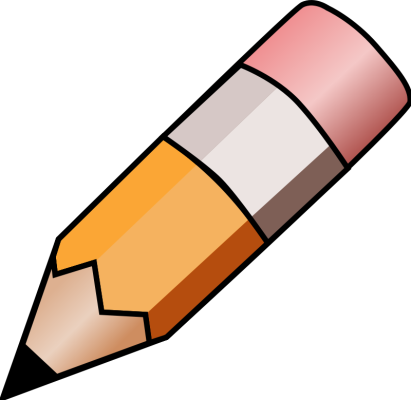 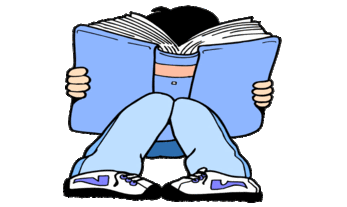 YEAR 3 HOME LEARNING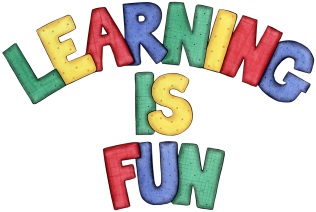 YEAR 3 HOME LEARNINGDate Set28/05/21Date Due02/06/21MathleticsPlease focus on calculations using addition and subtraction as well as solving one and two-step word problems. Please practice 2, 3, 4, 5, 8 and 10 times tables and use the inverse to answer division questions.  Practise counting on and back in 1s, 2s, 3s, 4s, 5s, 8s, 10s, 50s and 100s using two and three-digit numbers.We currently learn how to tell and write time on an analogue clock. Use the following link to practice with your child on reading time:Teaching Clock (topmarks.co.uk)Spelling WritingHome Learning ProjectSpellings to learn this week:anticlockwise      antibody       antibacterial      antiseptic        antisocial  autograph       autobiography      automatic       autofocus         autopilotYour Homework learning challenge this week is to research and write about Stonehenge. You might want to consider the following questions:What is Stonehenge?When was Stonehenge built?How was Stonehenge made?Why was Stonehenge built? ReadingRecommended daily reading time:KS2 40 minutes.Home Learning ProjectResearch about the Stone Age and create a poster showing what you have learnt.Date Due: 05/05/21GreekPlease go to Greek Class Blog for Greek Home LearningGreek Class - St Cyprian's Greek Orthodox Primary Academy